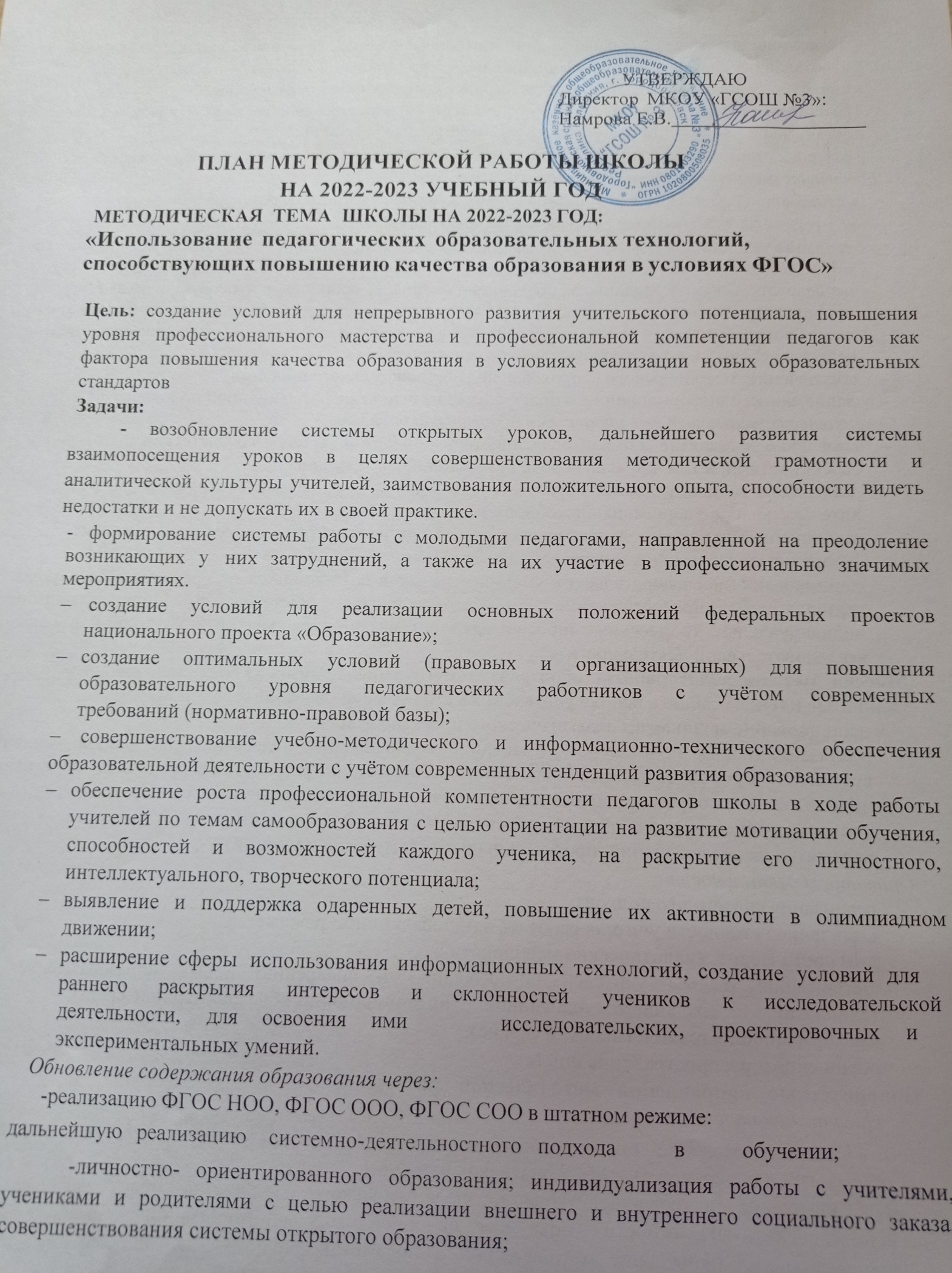 вариативность образовательных линий УМК, профилей образования и элективных курсов; – создание  насыщенной  информационно-образовательной  среды,  использованиеинформационных технологий как средства повышения качества образования;расширение сетевого взаимодействия с учреждениями дополнительного образования детей для организации внеурочной деятельности в рамках реализации ФГОС;совершенствование внутришкольной  модели системы оценки качества образования.Дальнейшее развитие кадрового потенциала через:активизацию работы по развитию творческого и инновационного потенциала учительского корпуса за счет дальнейшей реализации мер стимулирования;создание условий для повышения профессиональной компетентности педагогов через их участие в профессиональных конкурсах, создание авторских педагогических разработок, проектно-исследовательскую деятельность, обучающие семинары, вебинары и курсовую подготовку;продолжение работы по обобщению и транслированию передового педагогического опыта творчески работающих учителей через организацию и проведение методических недель, педагогических советов, открытых уроков, мастер-классов;обеспечение методического сопровождения образовательного процесса-создание единого информационного пространства на основе информационной политикиСовершенствование системы поддержки одаренных детей через:выявление и развитие детской одарённости и поддержки детей в соответствии с их способностями, в том числе на основе инновационных технологий;реализацию индивидуальных образовательных маршрутов, направленных на развитие интеллектуально-творческих способностей обучающихся;расширение возможностей для участия способных и одарённых школьников в разных формах интеллектуально-творческой деятельности;формирование исследовательских умений и навыков обучающихся на уроках и во внеурочной деятельности, предоставление им оптимальных возможностей для реализации индивидуальных творческих запросов через активизацию работы по организации проектно-исследовательской деятельности.Миссия методической работы образовательного учреждения: «Успех для каждого»Основные идеи, лежащие в основе управления методической работой:использование технологии педагогического проектирования;реализация новых подходов к повышению квалификации педагогических кадров: усиление субъектной позиции педагога в повышении квалификации: разработка и реализация педагогами индивидуальных образовательных маршрутов на основе самодиагностики и самоанализа;личностно-ориентированный подход (весь методический процесс строится от личности педагогов, их опыта, знаний, профессиональных интересов и умений).Ориентиры деятельности:реализация системного подхода;выявление готовности учителя работать в инновационном режиме; – диагностические, аналитические мероприятия;	организация	работы	учителей	по	освоению	и	внедрению	новых	образовательных технологий,		создание технологичной	информационно-образовательной среды(информационно-технологический сервис);обобщение и распространение опыта.Приоритетные  направления  методической  работы:Организационное обеспечение:Совершенствование опыта работы педагогов по использованию информационных технологий и внедрения их в образовательный процесс;Повышение и совершенствование педагогического мастерства через максимальное использование возможности урока как основной формы организации образовательного процесса, через проведение методических и предметных недель, взаимопосещение уроков, активное участие в семинарах, конференциях, творческих мастерских;Совершенствование системы обобщения, изучения и внедрения передового педагогического опыта учителей школы.Технологическое обеспечение:1. Активное внедрение в практику продуктивных современных педагогических технологий, ориентированных на совершенствование уровня преподавания предметов, на развитие личности ребенка.Информационное обеспечение:Продолжить подбор методических и практических материалов методической составляющей образовательного процесса через использование Интернет-ресурсов, электронных баз данных и т.д.;Разработка и внедрение методических рекомендаций для педагогов по приоритетным направлениям.Создание условий для развития личности ребенка: разработка концепции воспитательного пространстваПсихолого-педагогическое сопровождение образовательной программы:Психолого-педагогическое сопровождение обучения;Изучение особенностей индивидуального развития детей;Формирование у обучающихся мотивации к познавательной деятельности;Создание условий для обеспечения профессионального самоопределения детей.Создание условий для укрепления здоровья обучающихся:Отслеживание динамики здоровья обучающихся.Разработка	методических	рекомендаций	педагогам	по	использованию	здоровье сберегающих методик и преодолению учебных перегрузок обучающихся.Диагностика и контроль результативности образовательного процессаКонтроль качества знаний обучающихся;Совершенствование механизмов экспертиз успеваемости и качества знаний обучающихся;Совершенствование у обучающихся общеучебных и специальных умений и навыков, способов деятельности;	Диагностика деятельности педагогов по развитию у детей интереса к обучению, результативности использования индивидуально-групповых занятий и элективных курсов.Формы методической работы:Тематические педсоветы.Методический совет.Предметные и творческие объединения учителей.Работа учителей по темам самообразования.Открытые уроки.Предметные недели.Семинары.Консультации по организации и проведению современного урока.Организация работы с одаренными детьми.Организация и контроль курсовой системы повышения квалификации.Технология направления деятельности методической службы:− Планирование и организация деятельности методических объединений педагогов –Организация обучающих мероприятий− Обеспечение выполнения учебных программ− Обобщение передового педагогического опытаИнформационно-методическое обеспечениеПодбор методического материала для проведения педагогических и методических советов, семинаров, конференций (по плану работы школы).Создание банка данных программно-методической, нормативно-правовой, научно- теоретической информации.Удовлетворение запросов, потребностей учителей в информации профессионально- личностной ориентации.− Систематизация материалов.− Оформление материала по обобщению опыта творчески работающих педагогов.− Оказание методической помощи молодым педагогам.План методической работы на 2022-2023 учебный годПовышение квалификацииЦель: совершенствование системы повышения квалификации и профессиональной компетентности педагогов, стимулирование и поддержка педагогических работников школы, повышение качества образования и разностороннее развитие личности обучающихся.Повышение квалификации педагогических работниковЦель: совершенствование работы с педагогическими кадрами по самооценке деятельности и повышению профессиональной компетентностиАттестация педагогических работниковЦель: определение соответствия уровня профессиональной компетентности и создание условий для повышения квалификации педагогических работников.Распространение и обобщение опыта работыЦель: обобщение и распространение результатов творческой деятельности педагогов.График проведения                                        предметных недельТематические педагогические советыЦЕЛЬ: подвести итоги работы педагогического коллектива по выполнению плана программы развития.План работы педагогического совета на 2022/23 учебный годМетодические семинарыЦЕЛЬ: практическое изучение вопросов применения новых технологий.Учебно-методическая работаЦЕЛЬ: реализация задач методической работы на текущий учебный годДеятельность методического советаЦЕЛЬ: реализация задач методической работы на текущий учебный год.Работа с методическими объединениямиЦЕЛЬ: совершенствование методического обеспечения образовательных программ и роста профессионального мастерства педагогов.Работа с молодыми педагогамиЦЕЛЬ: успешное профессиональное становление молодого учителя.Содержание работыСрокиОтветственныйПрогнозируемый результатСоставление графика прохождения педагогами курсов повышения квалификацииСентябрь– октябрьЗаместитель директора по НМРПерспективный план курсовой переподготовкиСоставление заявок по курсовой подготовке: плановые КПК, адресные курсы ПК для педагогов, испытывающихтрудности по отдельным вопросам.Сентябрь- октябрьЗаместитель директора по НМРРОрганизация прохождения курсовСоставление перспективного плана курсовой подготовки педагогических кадровСентябрь- октябрьЗаместитель директора по НМРПрохождение квалификацииСодержание работыСрокиОтветственныйПрогнозируемы й результатУточнение списка аттестуемых педагогических работников в 2022-2023 учебном годусентябрьЗаместитель директора по НМРСписок аттестуемых педагогическихработниковПрием заявлений на прохождение аттестации на соответствие занимаемой должности.сентябрь - майЗаместитель директора по УВРСписок педагогических работниковИздание приказовоб организации методической работы в школеавгуст-сентябрьЗаместительдиректора по НМРСистематизация материаловИзучение деятельности педагогов, оформление необходимыхдокументов для прохождения аттестациисогласно графикуЗаместитель директора по УВРПредседатели ШМОРекомендаци и педагогамПроведение открытых мероприятий для педагогов школы, представление собственного опыта работы аттестующихся учителейсогласно графикуЧлены методического совета, аттестующиесяпедагогиПовышение квалификаци иОформление аналитических материалов по аттестациимайЗаместитель директора поУВРСистематизаци я материаловСодержание работыСрокиОтветственныйПополнение методической копилкиноябрь,декабрь, март, майЗаместитель директора по НМРКонспекты,докладыПредставление опыта на заседании ШМОсентябрь-майПредседатели ШМО, учителя- предметникиВыработка рекомендаций к внедрениюПодготовка к конкурсамноябрь- мартЗаместитель директора по НМР,УВР,ВР, методистПовышение творческой активности, рост профессиональногомастерстваУчастие в научно-практических конференциях, семинарах,педагогических советахВ течение годаПредседатели ШМОПовышение квалификации,обмен опытомНаполнение раздела сайта «Методическая работа»сентябрьЗаместитель директора по УВР,НМРПапка«Методическая работа»Подготовка материалов на участие в конкурсахВ течение годаРуководители ШМОСтатьи учителей№ п/пНеделяДата Ответственные1.гуманитарных дисциплин(русский язык, литература, обществознание, история)13-17 февраляДубровная С.А.Кирилловская О.Г.Луханина А.В.Кузнецова Н.А.Лазарева А.А.2.иностранного языка(английский, немецкий)6-10 февраляТимченко О.Ф.Намрова Е.В.3. начальных классов20-24 февраляПисаренко Л.В.Лазарева С.Т.Дзюба И.В.Украин Л.П.Пономарь И.В.Чемидова Н.В.Музаева Г. А.Кимеле И.В.4.естественно – научных дисциплин( математика, физика, информатика)23-29 января     Сафронова Э.Г.   Надмидова О.В.5.естественных дисциплин( химия, биология, география)16-20 января Самтонова В.Г.Петриенко Т.Н.6.Физкультуры, технологии, музыки, изобразительного искусства,ОБЖ17-23январяАндрюшкин Е.В.Абрамян О. А.Эмекнова С.Ю.Мухамбетова Е.Л.Майданикова С.В.№ п/пСрокиТемаВопросы для обсужденияОтветственный1Август«Анализ идиагностика итогов 2021/22 учебного года. Условия реализации образовательных программ в 2022/23учебном году»Анализ результативности образовательной деятельности в 2021/22 учебном годуУтверждение учебного плана школы и реализуемых учебных программ и учебников на 2022/23 учебный годУтверждение календарного учебного графика на 2022/23 учебный годУтверждение плана внеурочной деятельности и рабочих программ внеурочнойдеятельности на 2022/23 учебный годУтверждение рабочей программы воспитания и календарных планов воспитательной работы на 2022/23 учебный годУтверждение плана работы школы на 2022/23 учебный годПринятие локальных актов, которые регламентируют образовательную деятельностьДиректор школыЗаместитель директора по УВРЗаместитель директора по НМРАнализ результативности образовательной деятельности в 2021/22 учебном годуУтверждение учебного плана школы и реализуемых учебных программ и учебников на 2022/23 учебный годУтверждение календарного учебного графика на 2022/23 учебный годУтверждение плана внеурочной деятельности и рабочих программ внеурочнойдеятельности на 2022/23 учебный годУтверждение рабочей программы воспитания и календарных планов воспитательной работы на 2022/23 учебный годУтверждение плана работы школы на 2022/23 учебный годПринятие локальных актов, которые регламентируют образовательную деятельностьЗаместительдиректора по ВР2НоябрьСистема наставничества педагогических работников в образовательной организацииФормы наставничества в рамках целевой модели наставничества Анализ образовательных результатов обучающихся по итогам I четвертиПрактическая часть. Решение ситуативных  заданий по группам.Итоги педагогического советаЗаместитель директора по УВРЗаместитель директора по НМР.Руководители ШМО3Январь«Профессионально е развитие педагога1. Анализ образовательных результатов обучающихся поЗаместитель директора пов контекстевведения ФГОС»итогам II четвертиПовышение профессиональной компетентности педагогов – необходимое условие развития современной школы	Понятие профессиональной компетентности учителя»Повышение профессиональной компетентности педагога через систему повышенияквалификации. Роль инновационнойдеятельности в процессе профессионального самосовершенствования педагогаУВР,Заместитель директора по НМР,УВР4Март«Особенности организуемого в школе воспитательного процесса».Анализ образовательных результатов обучающихся по итогам III четвертиРассмотрение и принятие отчета образовательной организации по результатам самообследования запрошедший календарный годОсновные направления воспитательной работы школы в текущем учебном году: итоги и проблемыДиректор школы.Заместитель директора по УВРЗаместительдиректора по ВР5Май«О допуске к ГИА»Допуск обучающихся 9-х и 11-х классов к ГИА.Условия проведения ГИА в 2022 годуЗаместитель директора по УВР6Май«О переводе обучающихся 1–8- х и 10-х классов»Анализ результатов ВПРИтоги промежуточной аттестацииПеревод обучающихся 1–8-х и 10-х классов в следующий классЗаместитель директора по УВР7Июнь«Итоги образовательной деятельности в 202/23 учебном году»Реализация ООП в 2022/23 учебном году.Анализ результатов итоговой аттестации обучающихся 9-х классов. Выдача аттестатов об основном общем образовании.Анализ результатов итоговой аттестации обучающихся 11-х классов. Выдача аттестатов о среднем общем образованииДиректор школы.Заместитель директора по УВРЗаместительдиректора по ВРСодержание работыСрокиОтветственныйСпособы и процедуры оценки уровня функциональной грамотности учащихсяоктябрьЗаместитель директора по УВР Заместитель директора по НМР.Учителя-предметникиПроблема преемственности основных направленийдеятельности учителей начальной иосновной школы.ноябрьЗаместители директора по НМР ПедагогиДистанционные формы работы вшколе: проблемы и перспективыдекабрьЗаместитель директора по  НМРПроблема реализации профстандарта педагога.январьЗаместитель директора по НМРПредседатели МО, учителяпредметникиПроблема преемственности основных направленийдеятельности учителей ООО и СОО.февральЗаместитель директора по НМР.Председатели МО и учителяпредметникиСодержание работыСрокиОтветственныйОбучение педагогов различным способам овладения ИК технологиям для создания и ведения электронного портфолио учителясентябрь - октябрьЗаместитель директора по УВР, председатели ШМОУтверждение графика проведенияшкольных олимпиад, предметных недельсентябрьЗаместитель директора по УВР, председателиШМОПроектно-исследовательская деятельность в учебном процессеапрельЗаместитель директора по УВР, председателиШМОПроведение открытых уроков учителями – предметниками в соответствии с графикомпредметных недельв течение уч. годаПо планам ШМО Председатели ШМОАнализ проведения предметных недельПо графикуПредседатели ШМОАнализ инновационной работы за годмайЗаместитель директора по УВР, по НМРПодготовка к семинарамПо графикуЗаместитель директора по НМР, председатели ШМОПодготовка к педсоветамПо графикуЗаместители директорапо УВР, по НМРОбсуждение характеристик педагогов на награждениеМай-июньПредседатели ШМО Заместители директораПодготовка к творческому отчету ШМОмайПредседатели ШМОСодержание работыОтветственныйРезультат1 заседание (август)1 заседание (август)1 заседание (август)Планирование методической работы на 2022-2023 учебный год.Информационно-методическоесопровождение учебного процесса на 2022- 2023 учебный год.Рабочие программы по предметам, курсам, внеурочной деятельности.Согласование планов ШМО на 2022-2023 учебный год.Заместитель директора по УВРОбеспечение выполнения задач плана методической работы2 заседание (ноябрь)2 заседание (ноябрь)2 заседание (ноябрь)Планирование работы с обучающимис я в контексте повышения функциональной грамотности Проблема адаптации обучающихся Планирование работы по повышению качества образовательного процесса.Изменения в государственной итоговой аттестации.Выстраивание системы работы с мотивированными на учебу детьми.Зам.директора по НМРПедагог- психолог Классные руководители.Учителя- предметникиПовышение функциональной грамотности учащихся Отслеживание адаптации обучающихся 1,5,10 классов.Обеспечение выполнения задач плана методической работы3 заседание (январь)3 заседание (январь)3 заседание (январь)Семинар «Результаты адаптации обучающихся 5, 10 классов».Итоги школьного тура олимпиад. Перспективный план участия обучающихся в олимпиадах муниципального, регионального туров.Заместитель директора по УВРПовышение успеваемости и качества обученности у обучающихся 5,10 классов.Увеличение числапризеров и победителей в олимпиадах.4 заседание (май – июнь)4 заседание (май – июнь)4 заседание (май – июнь)Анализ методической работы за 2021-2022 учебный год.Составление и обсуждение плана работы на 2022-2023 учебный год.Итоги реализации методической темы.Заместитель директора по УВРПредседатели МОАнализ работыСодержание работыСрокиОтветственныйМетодическое совещание «Приоритетные задачи методической работы в 2022-2023 уч. году и отражение в планах ШМО». Рабочая программа учителя в аспекте ФГОСавгустЗаместитель директора по НМРПредседатели ШМООбсуждение рабочих программ, программ элективных учебныхпредметовавгустЗаместитель директора по УВР. ПредседателиШМОВыполнение единых требований к обучающимся на уроках и во внеурочное времясентябрьЗаместитель директора по УВРПредседатели ШМОПланирование и проведение предметных недельпо плануЗаместитель директора по УВР. ПредседателиШМОУчастие в дистанционных российских олимпиадах школьниковв течение годаПредседатели ШМОУчастие в конкурсах профессионального мастерстваоктябрь - мартЗаместитель директора по УВР. Председатели ШМОПосещение уроков учителей споследующим обсуждением на ШМО, МСПо плануЗаместитель директорапо УВРМетодическое совещание «Подготовка к творческому отчету ШМО»апрельЗаместитель директора по УВРСодержание работыСрокиОтветственныйЗнакомство с молодыми специалистами ивновь прибывшими педагогами, закрепление наставников.СентябрьЗаместитель директора по УВРРеализация программы «Школа молодого педагога: от адаптации к творческомуразвитию».В течение годаЗаместитель директора по НМРПредседатели ШМОПроведение консультаций:оформление журнала, ведение школьной документации;изучение учебных программ, составление рабочих программ;правила составления поурочных планов, технологических картВ течение годаЗаместитель директора по УВРПредседатели ШМОПосещение уроков молодых специалистов.в течение годаЗаместитель директора по УВР. Председатели ШМО. Учителя -наставникиИзучение требований предъявляемых к уровню знаний и уменийобучающихсяоктябрьЗаместитель директора по УВРПсихологДискуссия «Работа с неуспевающими обучающимися».мартЗаместитель директорапо УВР.Микроисследование «Проблемы молодых учителей».апрельЗаместитель директорапо УВРПодведение итогов работы, определение направлений работы на следующий учебный год.майЗаместитель директора по УВРПредседатель МО